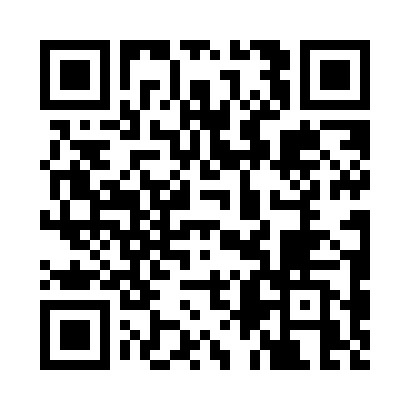 Prayer times for Sassafras, AustraliaWed 1 May 2024 - Fri 31 May 2024High Latitude Method: NonePrayer Calculation Method: Muslim World LeagueAsar Calculation Method: ShafiPrayer times provided by https://www.salahtimes.comDateDayFajrSunriseDhuhrAsrMaghribIsha1Wed5:317:0012:163:095:316:552Thu5:317:0112:163:085:306:543Fri5:327:0212:153:075:296:534Sat5:337:0212:153:065:286:525Sun5:347:0312:153:055:276:516Mon5:347:0412:153:045:266:507Tue5:357:0512:153:035:256:508Wed5:367:0612:153:025:246:499Thu5:377:0712:153:025:236:4810Fri5:377:0812:153:015:226:4711Sat5:387:0912:153:005:216:4612Sun5:397:1012:152:595:206:4613Mon5:407:1012:152:595:196:4514Tue5:407:1112:152:585:186:4415Wed5:417:1212:152:575:176:4316Thu5:427:1312:152:575:176:4317Fri5:427:1412:152:565:166:4218Sat5:437:1512:152:555:156:4219Sun5:447:1512:152:555:146:4120Mon5:447:1612:152:545:146:4021Tue5:457:1712:152:545:136:4022Wed5:467:1812:152:535:126:3923Thu5:467:1912:152:535:126:3924Fri5:477:1912:152:525:116:3825Sat5:487:2012:162:525:116:3826Sun5:487:2112:162:515:106:3827Mon5:497:2212:162:515:106:3728Tue5:507:2212:162:505:096:3729Wed5:507:2312:162:505:096:3730Thu5:517:2412:162:505:086:3631Fri5:517:2412:162:495:086:36